Publicado en Madrid el 09/10/2020 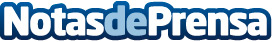 EasyVal y ActivoTex de Valencia ganan la primera edición del concurso Amazon Campus ChallengeCuatro estudiantes de la Universidad Politécnica de Valencia han desarrollado el proyecto ganador para ayudar a la empresa del sector tecnológico ActivoTex a comenzar a vender online. El equipo ganador recibirá un premio valorado en 10.000 €. Todos los beneficios de Amazon generados por las ventas durante el concurso serán donados a la ONG Redes CooperativaDatos de contacto:Juliana Lorenzo673270351Nota de prensa publicada en: https://www.notasdeprensa.es/easyval-y-activotex-de-valencia-ganan-la Categorias: Madrid Andalucia Valencia Galicia Emprendedores Premios Universidades http://www.notasdeprensa.es